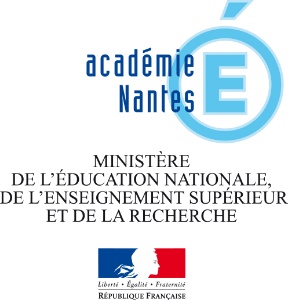 Les intitulés/questionnements des EPI pourront être affichés dans chaque salle des classes concernées. Les fiches EPI sont affichées en salle des professeurs à titre d’information.Références au projet d’établissement, les axes principaux ou les priorités concernées par l’EPIRéférences au projet d’établissement, les axes principaux ou les priorités concernées par l’EPIRéférences au projet d’établissement, les axes principaux ou les priorités concernées par l’EPIRéférences au projet d’établissement, les axes principaux ou les priorités concernées par l’EPINiveau de classe concerné par l’EPINiveau de classe concerné par l’EPINiveau de classe concerné par l’EPINiveau de classe concerné par l’EPI5ème          4ème         3ème 5ème          4ème         3ème 5ème          4ème         3ème 5ème          4ème         3ème Domaines du socle Compétences transversales prioritairesCompétences transversales prioritairesCompétences transversales prioritaires  les langages pour penser et communiquer  les méthodes et outils pour apprendre  la formation de la personne et du citoyen  les systèmes naturels et techniques  les représentations du monde et l’activité humaineEléments abordés dans les programmes de :Compétences  disciplinaires Compétences  disciplinaires Compétences  disciplinaires ---Thématique de l’EPIThématique de l’EPIThématique de l’EPIThématique de l’EPI   monde économique et professionnel                                                   corps, santé, bien-être et sécurité   transition écologique et développement durable                               langues et cultures de l’Antiquité   monde économique et professionnel                                                   corps, santé, bien-être et sécurité   transition écologique et développement durable                               langues et cultures de l’Antiquité culture et création artistique                                                                 Information, communication et citoyenneté  sciences, technologie et société                                                           langues et cultures régionales et étrangères culture et création artistique                                                                 Information, communication et citoyenneté  sciences, technologie et société                                                           langues et cultures régionales et étrangèresProblématique formulée pour le projetQuestionnements des élèves,questions ouvertes posées aux élèvesQuestionnements des élèves,questions ouvertes posées aux élèvesQuestionnements des élèves,questions ouvertes posées aux élèvesPratique (s)Réalisation(s) concrète(s) envisagée(s)Réalisation(s) concrète(s) envisagée(s)Réalisation(s) concrète(s) envisagée(s)   individuelle(s)                           collective(s)Modalités de mise en œuvreNom  PrénomNom  PrénomDisciplinedisciplines et professeurs impliquésdisciplines et professeurs impliquésdisciplines et professeurs impliquésdisciplines et professeurs impliquésdisciplines et professeurs impliquésOrganisationHeures hebdomadaires consacrées pour cet EPI Heures hebdomadaires consacrées pour cet EPI Heures hebdomadaires consacrées pour cet EPI   année  semestre 1   semestre 2trimestre 1    trimestre 2     trimestre3  1 heure/semaine    2 heures/semaine   3 heures/semaine  1 heure/semaine    2 heures/semaine   3 heures/semaine  1 heure/semaine    2 heures/semaine   3 heures/semaineIntervention de l’enseignantUsages du numériqueUsages du numériqueUsages du numérique   en intervention alternée    en co-intervention (en barrette)   autre mode d’intervention   au cdi              en salle multimédia     en classe         à distance    au cdi              en salle multimédia     en classe         à distance    au cdi              en salle multimédia     en classe         à distance Contribution au(x) parcours Contribution au(x) parcours Contribution au(x) parcours Contribution au(x) parcours   Parcours d’Education Artistique et Culturelle                     Parcours Citoyen   Parcours Avenir                Parcours d’Education à la Santé  Parcours d’Education Artistique et Culturelle                     Parcours Citoyen   Parcours Avenir                Parcours d’Education à la Santé  Parcours d’Education Artistique et Culturelle                     Parcours Citoyen   Parcours Avenir                Parcours d’Education à la Santé  Parcours d’Education Artistique et Culturelle                     Parcours Citoyen   Parcours Avenir                Parcours d’Education à la SantéL’évaluationL’évaluationL’évaluationL’évaluationoutils de suivi et supports d’évaluation continue(Fiches, portfolio numérique, blog e-lyco,…)évaluation individuelle                                                                     évaluation collective   évaluation individuelle                                                                     évaluation collective   évaluation individuelle                                                                     évaluation collective   évaluation individuelle                                                                     évaluation collective      évaluation à l’oral                         évaluation écrite              évaluation par les pairs                autoévaluation         autre : ..........................................................................   évaluation à l’oral                         évaluation écrite              évaluation par les pairs                autoévaluation         autre : ..........................................................................   évaluation à l’oral                         évaluation écrite              évaluation par les pairs                autoévaluation         autre : ..........................................................................   évaluation à l’oral                         évaluation écrite              évaluation par les pairs                autoévaluation         autre : ..........................................................................Sur proposition du Conseil Pédagogique, validation de l’EPI par le chef d’établissement            Le …………….............   A …….....................................                        Signature